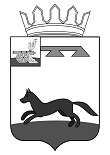 СОВЕТ ДЕПУТАТОВХИСЛАВИЧСКОГО ГОРОДСКОГО ПОСЕЛЕНИЯ ХИСЛАВИЧСКОГО РАЙОНА СМОЛЕНСКОЙ ОБЛАСТИРЕШЕНИЕот 26.12.2019г.                                                                                                             №191О заключении дополнительного Соглашения к Соглашению №1от 29.06.2012 годаВ соответствии со ст.15 Федерального закона от 6 октября 2003года №131-ФЗ «Об общих принципах организации местного самоуправления в Российской Федерации», ст.3 Федерального закона от 7 февраля 2011года №6-ФЗ «Об общих принципах организации и деятельности контрольно-счетных органов субъектов Российской Федерации и муниципальных образований», ст.29.1 Устава Хиславичского городского поселения Хиславичского района Смоленской области Совет депутатов Хиславичского городского поселения Хиславичского района Смоленской области РЕШИЛ:1. Совету депутатов Хиславичского городского поселения Хиславичского района Смоленской области заключить дополнительное соглашение к соглашению №1 от 29.06.2012 года «О передаче Контрольно-ревизионной комиссии   полномочий Контрольно-ревизионной комиссии Хиславичского городского поселения Хиславичского района Смоленской области по осуществлению внешнего муниципального финансового контроля».2. Главе муниципального образования Хиславичского городского поселения Хиславичского района Смоленской области подписать дополнительное соглашение к соглашению №1 от 29.06.2012 года «О передаче Контрольно-ревизионной комиссии муниципального образования «Хиславичский район» Смоленской области полномочий Контрольно-ревизионной комиссии Хиславичского городского поселения Хиславичского района Смоленской области по осуществлению внешнего муниципального финансового контроля».3. Решение вступает в силу с 01.01.2020 года.4. Опубликовать настоящее решение в газете «Хиславичские известия» и разместить на сайте Администрации муниципального образования «Хиславичский район» Смоленской области http://hislav.admin-smolensk.ru в сети ИнтернетГлава муниципального образованияХиславичского городского поселенияХиславичского района Смоленской области                                              О.Б.Маханёк